РОССИЙСКАЯ  ФЕДЕРАЦИЯ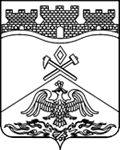 РОСТОВСКАЯ ОБЛАСТЬОбщественная палата города Шахты346500 Россия, г.Шахты Ростовской обл., ул. Советская, 187/189, тел. (8636) 26-20-14, e-mail: op262014@list.ruРЕШЕНИЕ № 14-го заседания Общественной палаты города Шахты пятого созыва31.10.2023Об утверждении состава Общественного совета по проведению независимой оценки качества условий оказания услуг муниципальными организациями культуры, иными организациями, расположенными на территории города Шахты и оказывающими услуги в сфере культуры за счет бюджетных ассигнований бюджета города Шахты	В соответствии с Федеральным законом от 05.12.2017 № 392-ФЗ «О внесении изменений в отдельные законодательные акты Российской Федерации по вопросам совершенствования проведения независимой оценки качества условий оказания услуг организациями в сфере культуры, охраны здоровья, образования, социального обслуживания и федеральными учреждениями медико-социальной экспертизы», статьёй 361 «Основ законодательства Российской Федерации о культуре», утвержденных Верховным Советом Российской Федерации от 9 октября 1992 года № 3612-1, а также с целью реализации  Постановления Администрации города Шахты от 05.04.2019 № 1349 «О внесении изменений в постановление Администрации города Шахты от 10.01.2019 №81 «Об утверждении положения об общественном совете по проведению независимой оценки качества условий оказания услуг муниципальными организациями в сферах культуры, охраны здоровья, образования, социального обслуживания в городе Шахты», Общественная палата города Шахты РЕШИЛА:Утвердить следующий состав общественного совета по проведению независимой оценки качества условий оказания услуг муниципальными организациями культуры, иными организациями, расположенными на территории города Шахты и оказывающими услуги в сфере культуры за счет бюджетных ассигнований бюджета города Шахты:Заратуев Алексей Стефанович (Шахтинский городской Совет ветеранов);Тюлина Татьяна Васильевна (Шахтинский городской Совет ветеранов);Чекризова Светлана Васильевна (ШГО  РОО ВОИ);Шарков Илья Геннадьевич (Шахтинская Епархия Русской Православной Церкви (Московский Патриархат);Шупегина Елена Викторовна (ШО РОО Союза журналистов России).Включить в состав резерва общественного совета Кузнецова Юрия Александровича (Шахтинский городской Совет ветеранов).Направить данное решение в  Администрацию города Шахты.Председатель Общественной палатыгорода Шахты									А.В. Скориков